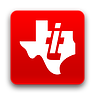 SHIFT838 NewsletterAugust 19, 2015Volume 1, No 5Volume 1, No 5This newsletter is dedicated to the ongoing support for the Texas Instruments TI-99/4A and Myarc Geneve 9640 user community and is published by SHIFT838.BRIEF SUMMARY HERE OF NEWSLETTER MAIN TOPICThanks to all that have subscribed!HardwareSoftwareCodingContact informationTo contact me please feel free to visit my website and click on the ‘Contact’ tab.http://shift838.wix.com/shift838Newsletter TopicsIf you would like to participate in the writing of this newsletter or provide any topics for this newsletter please contact me via my web site.SitesThere are a few of sites that I think should get their own list below.  These are for the TI Hall of Fame and TI-99ers Unsung website.  Please visit these below sites as both have great information.http://www.ti99hof.org/index.html

http://www.ti99ers.org/unsung/
Also the below site has a list of all the TI-99ers that have passed.http://ti99ers.org/modules/Inspire/remember.htmBelow resources are just a handful of sites that support the TI-99/4A and/or Geneve 9640 computers.  It is in no way a full list.  This section will be included in all future newsletters.  If there is a site that you think should be mentioned then please contact me.Web sites / FTP Siteshttp://www.99er.nethttp://www.ninerpedia.org/ftp://ftp.whtech.comhttp://shift838.wix.com/shift838http://www.ti99-geek.nl/http://www.mainbyte.comhttp://www.atariage.comhttp://www.harmlesslion.comhttp://www.ti99iuc.ithttp://www.turboforth.nethttp://www.ninerpedia.org/Yahoo List Groups:https://groups.yahoo.com/neo/groups/TI99-4A/infohttps://groups.yahoo.com/neo/groups/TI994A/infohttps://groups.yahoo.com/neo/groups/Geneve9640/infohttps://groups.yahoo.com/neo/groups/turboforth/infoActive BBS’HeatWave BBSAccess: Dial-Up and Telnet  System: Geneve 9640Software: S&T BBS SoftwareLocation: ArizonaContent: TI and Geneve file libraries, message bases, door games and e-mail.Telnet to: www.heatwavebbs.com port 9640    Dialup : 602-955-4491 @ 8-N-1The Hidden ReefAccess: Dial-Up  System: TI-99/4a ModifiedSoftware: S&T BBS SoftwareLocation: New YorkContent: TI and Geneve file libraries, message bases, door games and e-mail.Dialup : 718-448-9402 @ 8-N-1 The KeepAccess: HTTP  and TelnetSystem: Pentium 4 running Windows 2000Software: Worldgroup BBS Software (up to 256 user connections)Location: Tigard, OregonContent: TI and Geneve file libraries, message bases, door games, multi-user and multiplayer games and e-mail.Telnet : www.thekeep.net port 23      Web browser to http://www.thekeep.netThe Keep has TI File libraries, Message bases, e-mail, door games, multi-user and multiplayer games.  The keep also has a modem line connected for anyone that would like to contact The Hidden Reef BBS from the internet through The Keep.Simply telnet to www.thekeep.net on port 23, login to The KEEP and then type /GO DIALOUT at the main menu, then D1 to dial out to The Hidden Reef.  It’s that simple.VendorsSHIFT838 – Provides used TI equipment as acquired.  Check with me often.  A lot of the items need rehoming from other TI Users.Arcade Shopper – Provides old and new TI equipment, upgrades and new runs of PCBs at www.arcadeshopper.comRepair CentersRichard BellRepairs available on limited basis, please contact Richard at swim4home@verizon.net for wait-time before sending any repairsTimMyarc-related hardware repairs on a limited, as-available basis.  Contact Tim at insane_m@hotmail.com for wait times or to request service.